УКРАЇНАПОЧАЇВСЬКА  МІСЬКА  РАДАВИКОНАВЧИЙ КОМІТЕТР І Ш Е Н Н Явід     листопада 2021  року                                                                       ПРОЄКТПро присвоєння адресного номера нежитловому приміщенню – допоміжному складу до цеху № 3 по вул. Промислова у м. Почаїв        З метою впорядкування нумерації об’єктів нерухомості в Почаївській міській територіальній громаді, створення умов володіння, користування та розпорядження цими об’єктами  їх власниками та користувачами, керуючись Законом України «Про місцеве самоврядування в Україні», «Про регулювання містобудівної діяльності», Положенням про порядок присвоєння та зміни адресних номерів об’єктів нерухомості, розташованих на території Почаївської міської територіальної громади, затвердженого рішенням сесії Почаївської міської ради № 548 від 31.10.2016 року, розглянувши заяву гр. Якимчука Олександра Петровича, виконавчий комітет Почаївської міської ради                                                     В и р і ш и в:Присвоїти    нежитловому  приміщенню – допоміжному складу до цеху № 3, яке належить Якимчуку Станіславу Олександровичу на праві приватної власності, адресний     номер  «5з» по вул. Промислова у м. Почаїв. Рекомендувати гр. Якимчуку О.П. звернутись в Кременецьке РК БТІ для  внесення змін   в  адресне   господарство  по вул. Промислова у м. Почаїв   у    відповідності до п.1 даного рішення. Рекомендувати    гр. Якимчуку О.П.   встановити   адресну табличку з    № «5з» на даному нежитловому приміщенні. В.П.ЛівінюкГ.В.Бондар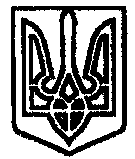 